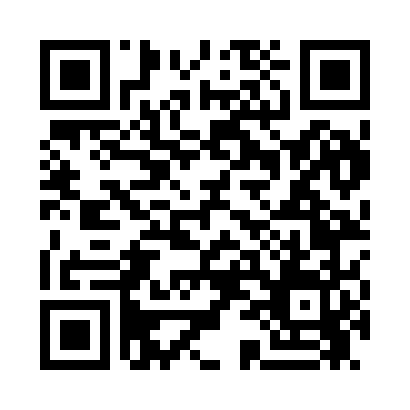 Prayer times for Asherville, Missouri, USAWed 1 May 2024 - Fri 31 May 2024High Latitude Method: Angle Based RulePrayer Calculation Method: Islamic Society of North AmericaAsar Calculation Method: ShafiPrayer times provided by https://www.salahtimes.comDateDayFajrSunriseDhuhrAsrMaghribIsha1Wed4:476:0612:584:447:509:092Thu4:456:0512:584:457:519:113Fri4:446:0412:584:457:529:124Sat4:436:0312:574:457:539:135Sun4:416:0212:574:457:549:146Mon4:406:0112:574:457:559:157Tue4:396:0012:574:457:559:168Wed4:385:5912:574:467:569:189Thu4:365:5812:574:467:579:1910Fri4:355:5712:574:467:589:2011Sat4:345:5612:574:467:599:2112Sun4:335:5512:574:468:009:2213Mon4:315:5412:574:468:019:2314Tue4:305:5312:574:478:019:2515Wed4:295:5212:574:478:029:2616Thu4:285:5212:574:478:039:2717Fri4:275:5112:574:478:049:2818Sat4:265:5012:574:478:059:2919Sun4:255:4912:574:478:059:3020Mon4:245:4912:574:488:069:3121Tue4:235:4812:574:488:079:3222Wed4:225:4712:574:488:089:3323Thu4:215:4712:584:488:099:3424Fri4:215:4612:584:488:099:3525Sat4:205:4612:584:498:109:3626Sun4:195:4512:584:498:119:3727Mon4:185:4512:584:498:129:3828Tue4:175:4412:584:498:129:3929Wed4:175:4412:584:498:139:4030Thu4:165:4312:584:508:149:4131Fri4:165:4312:594:508:149:42